ที่ มท 0809.3/	                                                          			                  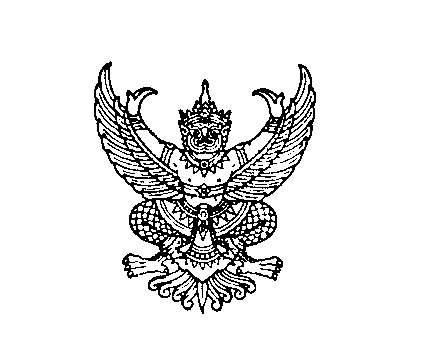 ถึง  สำนักงานส่งเสริมการปกครองท้องถิ่นจังหวัด ทุกจังหวัดด้วยสำนักงานปลัดกระทรวงมหาดไทยแจ้งให้กรมส่งเสริมการปกครองท้องถิ่นตรวจสอบคุณสมบัติการเสนอขอพระราชทานเครื่องราชอิสริยาภรณ์ของข้าราชการ พนักงานส่วนท้องถิ่น ลูกจ้างประจำ ที่สังกัดองค์กรปกครองส่วนท้องถิ่น และผู้ปฏิบัติงานในหน่วยงานตามกฎหมายว่าด้วยระเบียบบริหารราชการส่วนท้องถิ่น ประจำปี 2563 และรายงานกระทรวงมหาดไทยภายในวันที่ 22 กรกฎาคม 2563 ดังนี้ 1. กรณีมีผู้ขอพระราชทานเครื่องราชอิสริยาภรณ์ถึงแก่กรรมหรือลาออกจากราชการก่อนวันพระราชพิธีเฉลิมพระชนมพรรษา วันที่ 28 กรกฎาคม 2563 ให้แจ้งรายชื่อบุคคลดังกล่าวเพื่อดำเนินการ ถอดถอนรายชื่อออกจากบัญชีรายชื่อผู้ขอพระราชทานเครื่องราชอิสริยาภรณ์2. กรณีผู้ขอพระราชทานเครื่องราชอิสริยาภรณ์ผู้ใดถูกกล่าวหาว่ากระทำความผิดทางวินัยอย่างร้ายแรงและถูกตั้งกรรมการสอบสวนแล้ว หรือถูกกล่าวหาว่ากระทำความผิดทางอาญาและอยู่ระหว่างสอบสวนของพนักงานสอบสวน หรืออยู่ระหว่างการดำเนินคดีอาญาในศาล แม้คดียังไม่ถึงที่สุด เว้นแต่ความผิดลหุโทษหรือความผิดที่มีโทษปรับสถานเดียว ให้แจ้งรายชื่อและพฤติการณ์ดังกล่าวเพื่อรายงานไปยังคณะกรรมการพิจารณาการเสนอพระราชทานเครื่องราชอิสริยาภรณ์เพื่อให้การดำเนินการดังกล่าวเป็นไปด้วยความเรียบร้อย กรมส่งเสริมการปกครองท้องถิ่น ขอให้สำนักงานส่งเสริมการปกครองท้องถิ่นจังหวัด แจ้งองค์กรปกครองส่วนท้องถิ่นตรวจสอบผู้ขอพระราชทานเครื่องราชอิสริยาภรณ์ ประจำปี 2563 หากมีบุคคลตามรายละเอียดข้างต้น ให้สำนักงานส่งเสริมการปกครองท้องถิ่นจังหวัดแจ้งโดยด่วน ทาง e-mail : insignia_dla@hotmail.com และรวบรวมส่งถึงกรมส่งเสริม    การปกครองท้องถิ่นอย่างช้าภายในวันที่ 20 กรกฎาคม 2563 	กรมส่งเสริมการปกครองท้องถิ่น                           กรกฎาคม  2563สำนักพัฒนาระบบบริหารงานบุคคลส่วนท้องถิ่นกลุ่มงานส่งเสริมการบริหารงานบุคคลส่วนท้องถิ่นโทร  0 2241 9000 ต่อ 3122โทรสาร 0 2243 8991	บันทึกข้อความ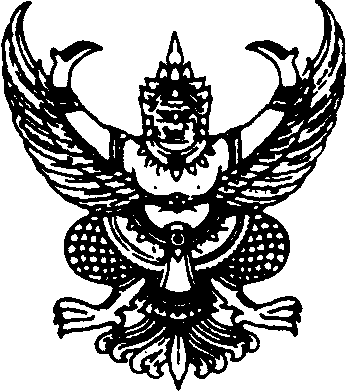 ส่วนราชการ สน.บถ.(กง.สบ.)                           โทร 0-2241-9000 ต่อ 3332          ที่  มท 0809.3/	วันที่          ตุลาคม 2562          เรื่อง  หารือกรณีการขอรับเงินเพิ่มพิเศษสำหรับบุคลากรด้านการแพทย์เรียน  เลขานุการ ก.ท.	1. ต้นเรื่องก.ท.จ.ร้อยเอ็ด ขอหารือกรณีการขอรับเงินเพิ่มพิเศษสำหรับบุคลากรด้านการแพทย์ ของ ทม.ร้อยเอ็ด รายนางสาวเพ็ญพักตร์ แสนยะบุตร์ ตำแหน่งเภสัชกรชำนาญการ อัตราเงินเดือน 28,560 บาท ปฏิบัติหน้าที่งานด้านเภสัชกรรมและคุ้มครองผู้บริโภค ประจำศูนย์บริการสาธารณสุข โดยไม่ทำเวชปฏิบัติส่วนตัวหรือปฏิบัติงานในโรงพยาบาลเอกชนว่า จะมีสิทธิได้รับค่าตอบแทนเงินเพิ่มพิเศษฯ หรือไม่อย่างไร อัตราเท่าไร และตามระเบียบใด (เอกสาร 1)2. ข้อกฎหมาย และระเบียบ2.1 ประกาศคณะกรรมการกลางพนักงานเทศบาล เรื่อง มาตรฐานทั่วไปเกี่ยวกับหลักเกณฑ์การจ่ายเงินค่าตอบแทนเจ้าหน้าที่ที่ปฏิบัติงานให้กับหน่วยบริการในสังกัดเทศบาล พ.ศ. 2552 และแก้ไขเพิ่มเติมถึง (ฉบับที่ 2) พ.ศ. 2561 (เอกสาร 2)     ข้อ 4 การจ่ายเงินค่าตอบแทนให้แก่เจ้าหน้าที่ที่ปฏิบัติงานให้กับหน่วยบริการในสังกัดเทศบาล ให้นำข้อบังคับกระทรวงสาธารณสุขว่าด้วยการจ่ายเงินค่าตอบแทนเจ้าหน้าที่ที่ปฏิบัติงานให้กับหน่วยบริการในสังกัดกระทรวงสาธารณสุข และหลักเกณฑ์ วิธีการ และเงื่อนไขการจ่ายเงินค่าตอบแทน แนบท้ายข้อบังคับกระทรวงสาธารณสุขว่าด้วยการจ่ายเงินค่าตอบแทนเจ้าหน้าที่ที่ปฏิบัติงานให้กับหน่วยบริการในสังกัดกระทรวงสาธารณสุข มาใช้บังคับโดยอนุโลม2.2 ระเบียบกระทรวงมหาดไทยว่าด้วยเงินค่าตอบแทนเจ้าหน้าที่ที่ปฏิบัติงานให้แก่หน่วยบริการสาธารณสุขขององค์กรปกครองส่วนท้องถิ่น พ.ศ.  2562 (เอกสาร 3)ข้อ 4 ในระเบียบนี้“เจ้าหน้าที่”  หมายความว่า  บุคลากรขององค์การบริหารส่วนจังหวัด  เทศบาล  องค์การบริหารส่วนตําบล และองค์กรปกครองส่วนท้องถิ่นที่ดํารงตําแหน่ง และได้รับคําสั่งมอบหมายให้ปฏิบัติหน้าที่ ในหน่วยบริการสาธารณสุข หรือนอกหน่วยบริการสาธารณสุข หรือต่างหน่วยบริการสาธารณสุข เพื่อให้การบริการสนับสนุนด้านบริการ หรือร่วมให้บริการแก่ประชาชน ได้แก่ (3) เภสัชกร“เงินค่าตอบแทน” หมายความว่า เงินที่องค์กรปกครองส่วนท้องถิ่นจ่ายให้แก่เจ้าหน้าที่ที่ปฏิบัติงานให้แก่หน่วยบริการสาธารณสุขขององค์กรปกครองส่วนท้องถิ่น เพื่อเพิ่มพูนประสิทธิภาพ  เสริมสร้างแรงจูงใจ และเป็นค่าตอบแทนในการปฏิบัติงานในเวลาราชการ หรือนอกเวลาราชการ ในหน่วยบริการสาธารณสุข หรือนอกหน่วยบริการสาธารณสุข หรือต่างหน่วยบริการสาธารณสุข หมายความรวมถึงฯลฯ(6) ค่าตอบแทนเงินเพิ่มพิเศษสําหรับแพทย์ ทันตแพทย์ และเภสัชกร ที่ปฏิบัติงาน
ในหน่วยบริการสาธารณสุข โดยไม่ทําเวชปฏิบัติส่วนตัวและหรือปฏิบัติงานในโรงพยาบาลเอกชน/ หน่วยบริการ...-2-“หน่วยบริการสาธารณสุข” หมายความว่า โรงพยาบาล สถานีอนามัย โรงพยาบาลส่งเสริมสุขภาพประจําตําบล ศูนย์การแพทย์ คลินิกอบอุ่น ศูนย์บริการสาธารณสุข ศูนย์สุขภาพชุมชน หรือสถานบริการสาธารณสุขที่เรียกชื่ออย่างอื่นขององค์กรปกครองส่วนท้องถิ่นซึ่งให้บริการแก่ประชาชนทั่วไป   ข้อ 7 การเบิกจ่ายเงินค่าตอบแทนให้แก่เจ้าหน้าที่ที่ปฏิบัติงานให้แก่หน่วยบริการสาธารณสุขขององค์กรปกครองส่วนท้องถิ่น ให้นําหลักเกณฑ์ เงื่อนไข วิธีการ และอัตราตามที่กระทรวงสาธารณสุขกําหนด มาใช้บังคับโดยอนุโลม2.3 หลักเกณฑ์ วิธีการ และเงื่อนไขการจ่ายเงินค่าตอบแทน แนบท้ายข้อบังคับกระทรวงสาธารณสุขว่าด้วยการจ่ายเงินค่าตอบแทนเจ้าหน้าที่ที่ปฏิบัติงานให้กับหน่วยบริการในสังกัดกระทรวงสาธารณสุข (ฉบับที่ 2) พ.ศ. 2548 (เอกสาร 4)ข้อ 7 ค่าตอบแทนเงินเพิ่มพิเศษสำหรับแพทย์  ทันตแพทย์ และเภสัชกร ที่ปฏิบัติงานในหน่วยบริการหรือหน่วยงานในสังกัดกระทรวงสาธารณสุข โดยไม่ทำเวชปฏิบัติส่วนตัวและหรือปฏิบัติงานในโรงพยาบาลเอกชนค่าตอบแทนเงินเพิ่มพิเศษสำหรับแพทย์  ทันตแพทย์ และเภสัชกร ที่ปฏิบัติงานในหน่วยบริการหรือหน่วยงานในสังกัดกระทรวงสาธารณสุข โดยไม่ทำเวชปฏิบัติส่วนตัวและหรือปฏิบัติงานในโรงพยาบาลเอกชน มีเจตนารมณ์เพื่อการจ่ายเงินค่าตอบแทนสำหรับแพทย์  ทันตแพทย์ และเภสัชกร ที่อุทิศเวลาในการปฏิบัติงานให้บริการแก่ประชาชนอย่างเต็มที่ โดยไม่วิตกกังวลต่อการแสวงหารายได้เพิ่มเติมจากการ
ทำเวชปฏิบัติส่วนตัวในภาคเอกชน นอกเวลาราชการ ทั้งนี้เพื่อลดปัญหาการขาดแคลนแพทย์  ทันตแพทย์ และเภสัชกร โดยเฉพาะอย่างยิ่งในหน่วยบริการหรือหน่วยงานที่อยู่ในส่วนภูมิภาคที่ห่างไกล ไม่ต้องย้ายสถานที่ปฏิบัติงานไปเมืองใหญ่ๆที่สามารถหารายได้จากการทำเวชปฏิบัติส่วนตัวในภาคเอกชนได้ โดยให้อยู่ภายใต้หลักเกณฑ์ ดังนี้๗.1 แพทย์ ทันตแพทย์ และเภสัชกร ที่มีสิทธิได้รับเงินเพิ่มพิเศษจะต้อง(๑) เป็นผู้ปฏิบัติงานประจำในหน่วยบริการหรือหน่วยงานที่ทำหน้าที่ในด้านรักษาพยาบาล หรือส่งเสริมสุขภาพ หรือด้านควบคุมป้องกันโรค หรือด้านฟื้นฟูสภาพ(๒) เป็นผู้ปฏิบัติงานด้วยความทุ่มเท อุทิศตน เสียสละเวลาให้กับทางราชการและพร้อมที่จะปฏิบัติงานอื่นที่หัวหน้าหน่วยบริการ หรือหัวหน้าหน่วยงานมอบหมายเพิ่มเติมจากงานประจำ เช่น การออกหน่วยเคลื่อนที่ หน่วยแพทย์ฉุกเฉิน การเฝ้าระวังโรค สอบสวนโรคในพื้นที่เกิดเหตุ เป็นต้น หรือกิจกรรมอื่นๆที่จำเป็นของหน่วยบริการหรือหน่วยงานนั้น(๓) เป็นผู้ไม่ทำเวชปฏิบัติส่วนตัวและหรือปฏิบัติงานในโรงพยาบาลเอกชน ไม่ว่าจะเป็นการตรวจรักษา การรับปรึกษา การแปรผล การวินิจฉัย การให้บริการทางทันตกรรม การจ่ายยา การผลิตยาหรือการให้บริการทางการแพทย์และสาธารณสุขใดๆซึ่งมีความหมายในทำนองเดียวกัน(๔) เป็นผู้ปฏิบัติงานอย่างเต็มที่ โดยต้องมีวันปฏิบัติงานในด้านต่างๆ ตาม ๗.๑(๑) ไม่น้อยกว่า 15 วันทำการในเดือนนั้นๆ เว้นแต่(4.1) กรณีที่ทางราชการสั่งให้ไปปฏิบัติงานอื่นตามความประสงค์ของหน่วยบริการหรือหน่วยงาน รวมทั้งการได้รับคำสั่งให้เข้ารับการอบรมด้านบริหารตลอดหลักสูตร(4.2) ลาไปอุปสมบท การลาไปประกอบพิธีฮัจย์ หรือการลาคลอดบุตร(4.3) กรณีที่ได้รับอนุมัติให้ร่วมฝึกอบรม/ประชุมทางวิชาการไม่เกิน 10 วันทำการต่อเดือน/7.2 แพทย์...-3-7.2 แพทย์ ทันตแพทย์ และเภสัชกร ที่ไม่อยู่ในข่ายที่จะได้รับเงินเพิ่มพิเศษ คือ(1) เป็นผู้ที่อยู่ระหว่างการลาศึกษา ลาฝึกอบรม ลาดูงานหรือการลาประเภทอื่นๆ ตามความประสงค์ของผู้ลา ซึ่งการลาดังกล่าวทำให้เหลือวันปฏิบัติงานด้านต่างๆตาม 7.1(1) น้อยกว่า 15 วันทำการในเดือนนั้นๆ(2) เป็นผู้ถูกลงโทษให้พักใช้หรือเพิกถอนใบอนุญาตประกอบวิชาชีพหรือประกอบโรคศิลปะ(3) เป็นผู้บริหารหน่วยบริการหรือหน่วยงาน เว้นแต่ ผู้บริหารที่ทำหน้าที่บริหารและปฏิบัติงานในด้านต่างๆ ตาม 7.1 (1) โดยตรงด้วย7.3 อัตราค่าตอบแทน ให้แพทย์ และทันตแพทย์ ได้รับเงินเพิ่มพิเศษอัตรา เดือนละ 10,000 บาท และเภสัชกรอัตราเดือนละ 5,000 บาท2.4 ก.ท. ในการประชุมครั้งที่ 1/2560 เมื่อวันที่ 27 กุมภาพันธ์ 2560 มีมติมอบอำนาจให้เลขานุการ ก.ท. เป็นผู้ตอบข้อหารือเกี่ยวกับการบริหารงานบุคคลส่วนท้องถิ่น และดำเนินคดีปกครอง ดังนี้ (เอกสาร 5)      1. การวินิจฉัยตอบข้อหารือการบริหารงานบุคคล          1.1 กรณีข้อหารือที่ยังไม่มีมาตรฐานทั่วไปหรือหลักเกณฑ์เกี่ยวกับการบริหารงานบุคคลมาก่อน ให้เสนอ ก.ท. พิจารณา ตอบข้อหารือ          1.2 กรณีข้อหารือประเด็นที่ไม่ชัดเจนและต้องตีความมาตรฐานทั่วไปเกี่ยวกับการบริหารงานบุคคลที่ ก.ท. ได้กำหนดไว้แล้ว ให้ อ.ก.ท. ที่เกี่ยวข้องกับข้อหารือแล้วแต่กรณี เป็นผู้มีอำนาจวินิจฉัยและตอบข้อหารือ แล้วรายงาน ก.ท. ทราบเฉพาะกรณีที่เป็นประเด็นสำคัญเท่านั้น          1.3 กรณีเป็นข้อหารือที่สามารถวินิจฉัยหรือตีความได้ตามหลักเกณฑ์และเงื่อนไขเกี่ยวกับการบริหารงานบุคคล หรือสามารถวินิจฉัยตามองค์ประกอบของกฎหมายอันเกี่ยวกับการบริหารงานบุคคล เช่น การเทียบคุณวุฒิ การเทียบระดับตำแหน่ง และเรื่องบริหารงานบุคคลอื่น ๆ หรือเคยมีการตอบข้อหารือในประเด็นที่เป็นลักษณะเดียวกันมาแล้ว ให้เลขานุการ ก.ท. หรือผู้ช่วยเลขานุการ ก.ท. ที่เลขานุการ ก.ท. มอบหมายเป็นผู้พิจารณาวินิจฉัยตอบข้อหารือดังกล่าวแล้วรายงาน อ.ก.ท. ทราบเฉพาะกรณีที่เป็นประเด็นสำคัญเท่านั้น1.4 การหารือเกี่ยวกับกาบริหารงานบุคคลโดยเทศบาลหรือบุคคลอื่น ให้ ก.ท.จ. พิจารณาตอบก่อนหากมีประเด็นที่ไม่แน่ชัดหรือหาข้อยุติไม่ได้ ให้สำนักงาน ก.ท.จ. ส่งข้อหารือดังกล่าวพร้อมความเห็นในการตอบข้อหารือนั้น รายงาน ก.ท. ต่อไป3. ข้อพิจารณา     สน.บถ. พิจารณาแล้วมีความเห็นว่า ข้อหารือดังกล่าวสามารถวินิจฉัยหรือตีความได้ตามกฎหมาย ระเบียบ ประกาศมาตรฐานทั่วไป หนังสือสั่งการ หลักเกณฑ์และเงื่อนไขที่กำหนดไว้ชัดเจนแล้ว ตามระเบียบกระทรวงมหาดไทยว่าด้วยเงินค่าตอบแทนเจ้าหน้าที่ที่ปฏิบัติงานให้แก่หน่วยบริการสาธารณสุขขององค์กรปกครองส่วนท้องถิ่น พ.ศ. 2562 และประกาศมาตรฐานทั่วไปเกี่ยวกับหลักเกณฑ์การจ่ายเงินค่าตอบแทนเจ้าหน้าที่ที่ปฏิบัติงานให้กับหน่วยงานในสังกัดเทศบาล พ.ศ. 2552 และแก้ไขเพิ่มเติมถึง (ฉบับที่ 2) พ.ศ. 2561 ที่กำหนดให้นำหลักเกณฑ์ เงื่อนไข และวิธีการจ่ายเงินค่าตอบแทนฯ ของกระทรวงสาธารณสุขมาใช้บังคับโดยอนุโลม ดังนั้น จึงเห็นว่า ทม.ร้อยเอ็ด จะต้องเป็นผู้พิจารณาว่า นางสาวเพ็ญพักตร์ฯ ตำแหน่งเภสัชกรชำนาญการ ปฏิบัติงานจริงและมีคุณสมบัติเป็นไปตามหลักเกณฑ์ เงื่อนไข และวิธีการจ่ายเงินค่าตอบแทนฯ กำหนด ดังนี้/3.1 เป็นผู้...-4-3.1 เป็นผู้ปฏิบัติหน้าที่ในหน่วยบริการสาธารณสุขหรือหน่วยงานในสังกัด ทม.ร้อยเอ็ด3.2 มีใบอนุญาตประกอบวิชาชีพเภสัชกรรม3.3 ปฏิบัติหน้าที่ในด้านรักษาพยาบาล หรือด้านส่งเสริมสุขภาพ หรือด้านควบคุมป้องกันโรค หรือด้านฟื้นฟูสภาพ ด้วยความทุ่มเท อุทิศตน เสียสละเวลาให้กับทางราชการและพร้อมที่จะปฏิบัติงานอื่น
ที่ได้รับมอบหมาย3.4 ไม่ทำเวชปฏิบัติส่วนตัวและหรือปฏิบัติงานในโรงพยาบาลเอกชน ไม่ว่าจะเป็นการตรวจรักษา การรับปรึกษา การแปรผล การวินิจฉัย การให้บริการทางทันตกรรม การจ่ายยา การผลิตยาหรือการให้บริการทางการแพทย์และสาธารณสุขใดๆ ซึ่งมีความหมายในทำนองเดียวกัน3.5 เป็นผู้ปฏิบัติงานอย่างเต็มที่ โดยต้องมีวันปฏิบัติงานในด้านต่างๆ ไม่น้อยกว่า 15 วันทำการในเดือนนั้นๆ 3.6 ต้องไม่อยู่ในข่ายลักษณะต้องห้ามกำหนด ดังต่อไปนี้อยู่ระหว่างการลาศึกษา ลาฝึกอบรม ลาดูงาน หรือลาประเภทอื่นๆ ซึ่งการลาดังกล่าวทำให้เหลือวันปฏิบัติงานด้านต่างๆ น้อยกว่า 15 วันทำการต่อเดือนเป็นผู้ถูกลงโทษให้พักใช้หรือเพิกถอนใบอนุญาตประกอบวิชาชีพ เป็นผู้บริหารหน่วยบริการหรือหน่วยงาน เว้นแต่ ผู้บริหารที่ทำหน้าที่บริหารและปฏิบัติงานในด้านรักษาพยาบาล หรือด้านส่งเสริมสุขภาพ หรือด้านควบคุมป้องกันโรค หรือด้านฟื้นฟูสภาพ   ดังนั้น หากข้อเท็จจริงพบว่า นางสาวเพ็ญพักตร์ฯ ได้ปฏิบัติหน้าที่จริงและมีคุณสมบัติเป็นไปตามหลักเกณฑ์ เงื่อนไข และวิธีการกำหนด ก็ย่อมมีสิทธิที่จะได้รับเงินค่าตอบแทนเงินเพิ่มพิเศษที่ไม่ทำเวชปฏิบัติส่วนตัวและหรือปฏิบัติงานในโรงพยาบาลเอกชน ในอัตราเดือนละ 5,000 บาท4. ข้อเสนอจึงเรียนมาเพื่อโปรดพิจารณา ตามข้อ 3 หากเห็นชอบโปรดลงนามในหนังสือถึง
ประธาน ก.ท.จ.ร้อยเอ็ด ที่เสนอมาพร้อมนี้(นายเมธา  รุ่งฤทัยวัฒน์)                                                                          ผอ.สน.บถ.ที่ มท 0809.3/	                                                          สำนักงาน ก.ท.			                  ถนนนครราชสีมา เขตดุสิต  กทม.  ๑๐๓๐๐			         ตุลาคม  2562เรื่อง  หารือกรณีการขอรับเงินเพิ่มพิเศษสำหรับบุคลากรด้านการแพทย์เรียน  ประธาน ก.ท.จ.ร้อยเอ็ดอ้างถึง  หนังสือจังหวัดร้อยเอ็ด ที่ รอ 0023.2/1199 ลงวันที่ 2 พฤศจิกายน 2561ตามที่ ก.ท.จ.ร้อยเอ็ด ขอหารือกรณีการขอรับเงินเพิ่มพิเศษสำหรับบุคลากรด้านการแพทย์ ของเทศบาลเมืองร้อยเอ็ด รายนางสาวเพ็ญพักตร์ แสนยะบุตร์ ตำแหน่งเภสัชกรชำนาญการ อัตราเงินเดือน 28,560 บาท ปฏิบัติหน้าที่งานด้านเภสัชกรรมและคุ้มครองผู้บริโภค ประจำศูนย์บริการสาธารณสุข โดยไม่ทำเวชปฏิบัติส่วนตัวหรือปฏิบัติงานในโรงพยาบาลเอกชน ว่าจะมีสิทธิได้รับค่าตอบแทนเงินเพิ่มพิเศษฯ หรือไม่อย่างไร ดังความละเอียดแจ้งแล้ว นั้นสำนักงาน ก.ท. พิจารณาแล้วมีความเห็นว่า ตามระเบียบกระทรวงมหาดไทยว่าด้วย
เงินค่าตอบแทนเจ้าหน้าที่ที่ปฏิบัติงานให้แก่หน่วยบริการสาธารณสุขขององค์กรปกครองส่วนท้องถิ่น พ.ศ. 2562 และประกาศมาตรฐานทั่วไปเกี่ยวกับหลักเกณฑ์การจ่ายเงินค่าตอบแทนเจ้าหน้าที่ที่ปฏิบัติงานให้กับหน่วยงาน
ในสังกัดเทศบาล พ.ศ. 2552 และแก้ไขเพิ่มเติมถึง (ฉบับที่ 2) พ.ศ. 2561 ที่กำหนดให้นำหลักเกณฑ์ เงื่อนไข และวิธีการจ่ายเงินค่าตอบแทนฯ ของกระทรวงสาธารณสุขมาใช้บังคับโดยอนุโลม ดังนั้น จึงเห็นว่าเทศบาลเมืองร้อยเอ็ดจะต้องเป็นผู้พิจารณาว่า นางสาวเพ็ญพักตร์ฯ ตำแหน่งเภสัชกรชำนาญการ ปฏิบัติงานจริงและมีคุณสมบัติเป็นไปตามหลักเกณฑ์ เงื่อนไข และวิธีการจ่ายเงินค่าตอบแทนฯ กำหนด ดังนี้เป็นผู้ปฏิบัติหน้าที่ในหน่วยบริการหรือหน่วยงานในสังกัดเทศบาลเมืองร้อยเอ็ดมีใบอนุญาตประกอบวิชาชีพเภสัชกรรมปฏิบัติหน้าที่ในด้านรักษาพยาบาล หรือด้านส่งเสริมสุขภาพ หรือด้านควบคุมป้องกันโรค หรือด้านฟื้นฟูสภาพ ด้วยความทุ่มเท อุทิศตน เสียสละเวลาให้กับทางราชการและพร้อมที่จะปฏิบัติงานอื่น
ที่ได้รับมอบหมายไม่ทำเวชปฏิบัติส่วนตัวและหรือปฏิบัติงานในโรงพยาบาลเอกชน ไม่ว่าจะเป็นการตรวจรักษา การรับปรึกษา การแปรผล การวินิจฉัย การให้บริการทางทันตกรรม การจ่ายยา การผลิตยาหรือการให้บริการทางการแพทย์และสาธารณสุขใดๆ ซึ่งมีความหมายในทำนองเดียวกันเป็นผู้ปฏิบัติงานอย่างเต็มที่ โดยต้องมีวันปฏิบัติงานในด้านต่างๆ ไม่น้อยกว่า 15 วันทำการในเดือนนั้นๆ ต้องไม่อยู่ในข่ายลักษณะต้องห้ามกำหนด ดังต่อไปนี้อยู่ระหว่างการลาศึกษา ลาฝึกอบรม ลาดูงาน หรือลาประเภทอื่นๆ ซึ่งการลาดังกล่าวทำให้เหลือวันปฏิบัติงานด้านต่างๆ น้อยกว่า 15 วันทำการต่อเดือนเป็นผู้ถูกลงโทษให้พักใช้หรือเพิกถอนใบอนุญาตประกอบวิชาชีพ เป็นผู้บริหารหน่วยบริการหรือหน่วยงาน เว้นแต่ ผู้บริหารที่ทำหน้าที่บริหารและปฏิบัติงานในด้านรักษาพยาบาล หรือด้านส่งเสริมสุขภาพ หรือด้านควบคุมป้องกันโรค หรือด้านฟื้นฟูสภาพ   /ดังนั้น...-2-ดังนั้น หากข้อเท็จจริงพบว่า นางสาวเพ็ญพักตร์ฯ ได้ปฏิบัติหน้าที่จริงและมีคุณสมบัติเป็นไปตามหลักเกณฑ์ เงื่อนไข และวิธีการกำหนด ก็ย่อมมีสิทธิที่จะได้รับเงินค่าตอบแทนเงินเพิ่มพิเศษที่ไม่ทำเวชปฏิบัติส่วนตัวและหรือปฏิบัติงานในโรงพยาบาลเอกชน ในอัตราเดือนละ 5,000 บาทจึงเรียนมาเพื่อโปรดพิจารณา                                                                    ขอแสดงความนับถือ(นายสันติธร  ยิ้มละมัย)                                                     รองอธิบดีกรมส่งเสริมการปกครองท้องถิ่น                                                                      เลขานุการ ก.ท.สำนักพัฒนาระบบบริหารงานบุคคลส่วนท้องถิ่นส่วนส่งเสริมการบริหารงานบุคคลส่วนท้องถิ่นโทร. ๐ ๒241 9000 ต่อ 3134โทรสาร. ๐ ๒243 8991ผู้ประสานงานนายอดิศร สุนทรวิภาต โทร. 08 9969 2533ที่ มท 0809.3/	                                                          			                  ถึง   ผู้ว่าราชการจังหวัดเลยตามหนังสือจังหวัดเลย ด่วนที่สุด ที่ ลย ๐๐๒๓.๒/๑๗๔๖๓ ลงวันที่ ๑๕ พฤศจิกายน ๒๕๖๒เรื่องการเสนอขอพระราชทานเครื่องราชอิสริยาภรณ์และเหรียญจักรพรรดิมาลา ประจำปี ๒๕๖๒ ราย       นายดำรงค์ ทองศรี ตำแหน่ง ปลัดองค์การบริหารส่วนจังหวัดเลย เสนอขอพระราชทานเครื่องราชอิสริยาภรณ์ชั้นสายสะพายประถมาภรณ์มงกุฎไทย (ป.ม.) นั้นกรมส่งเสริมการปกครองท้องถิ่น ขอเรียนว่าขณะนี้พ้นกำหนดเวลาในการเสนอขอพระราชทานเครื่องราชอิสริยาภรณ์ประจำปี 2562 แล้ว เนื่องจากบุคคลที่ได้รับแต่งตั้งให้ดำรงตำแหน่งระดับสูงขึ้น และมีคุณสมบัติอื่นครบตามหลักเกณฑ์ที่จะขอพระราชทานเครื่องราชอิสริยาภรณ์ชั้นสายสะพาย ประจำปี จะต้องส่งเอกสารเพิ่มเติมไปยังสำนักเลขาธิการคณะรัฐมนตรีก่อนวันพระราชพิธีเฉลิมพระชนมพรรษาไม่น้อยกว่า ๖๐ วัน จึงเห็นสมควรคืนเรื่องให้กับหน่วยงานต้นสังกัด เพื่อเร่งดำเนินการเสนอขอพระราชทานเครื่องราชอิสริยาภรณ์ ประจำปี 2563 ต่อไป	กรมส่งเสริมการปกครองท้องถิ่น                           พฤศจิกายน 2562สำนักพัฒนาระบบบริหารงานบุคคลส่วนท้องถิ่นกลุ่มงานส่งเสริมการบริหารงานบุคคลส่วนท้องถิ่นโทร  0 2241 9000 ต่อ 3122โทรสาร 0 2243 8991ที่ มท 0809.3/	                                                          			                  ถึง   นายกเทศมนตรีตำบลโซ่พิสัยตามหนังสือสำนักงานเทศบาลตำบลโซ่พิสัย ที่ บก ๕๒๙๐๑/๑๒๓๖ ลงวันที่ ๑๒ พฤศจิกายน ๒๕๖๒ เรื่องขอแจ้งรายชื่อบุคคลที่ยังไม่ได้รับใบกำกับเครื่องราชอิสริยาภรณ์ จำนวน ๑๗ ราย นั้น กรมส่งเสริมการปกครองท้องถิ่น ได้ตรวจสอบและคัดแยกใบประกาศนียบัตรกำกับเครื่องราชอิสริยาภรณ์ของผู้บริหารและสมาชิกสภา ประจำปี ๒๕๕๘ เรียบร้อยแล้ว และกำลังเร่งดำเนินการ คัดแยกใบประกาศนียบัตรกำกับเครื่องราชอิสริยาภรณ์ ประจำปี ๒๕๕๗ , ๒๕๕๖ ตามลำดับ เพื่อจัดส่งให้สำนักงานส่งเสริมการปกครองท้องถิ่นพร้อมกัน และแจกจ่ายให้กับองค์กรปกครองส่วนท้องถิ่นต่อไป ตามที่สำนักงานเทศบาลตำบลโซ่พิสัยมีหนังสือถึงอธิบดีกรมส่งเสริมการปกครองท้องถิ่นนั้น เพื่อให้เป็นไปตามแนวทางปฏิบัติที่กำหนดไว้ตามหนังสือกระทรวงมหาดไทย ที่ มท 0318/ว 2560 ลงวันที่ 10 สิงหาคม 2538 สำนักงานเทศบาลตำบลโซ่พิสัยควรเสนอหนังสือผ่านอำเภอและจังหวัด เพื่อพิจารณาให้ความเห็นก่อน จึงขอส่งเรื่องดังกล่าวคืนเพื่อดำเนินการต่อไป  	กรมส่งเสริมการปกครองท้องถิ่น                           ธันวาคม  2562สำนักพัฒนาระบบบริหารงานบุคคลส่วนท้องถิ่นกลุ่มงานส่งเสริมการบริหารงานบุคคลส่วนท้องถิ่นโทร  0 2241 9000 ต่อ 3122โทรสาร 0 2243 8991ที่ มท 0809.3/	                                                          			                  ถึง   สำนักงานส่งเสริมการปกครองท้องถิ่นจังหวัดนนทบุรีตามหนังสือจังหวัดนนทบุรี ที่ นบ 0023.2/1226 ลงวันที่ 30 ตุลาคม 2562 แจ้งเรื่องการขอรับใบประกาศนียบัตรกำกับเครื่องราชอิสริยาภรณ์ ชั้นประถมาภรณ์มงกุฎไทย (ป.ม.) ประจำปี 2560 รายนางกัลยา มงคลสกุลกิจ ตำแหน่งรองปลัดเทศบาลเมืองบางบัวทอง เทศบาลเมืองบางบัวทอง         จังหวัดนนทบุรี นั้น กรมส่งเสริมการปกครองท้องถิ่น ได้ตรวจสอบและคัดแยกใบประกาศนียบัตรกำกับเครื่องราชอิสริยาภรณ์ รายนางกัลยา มงคลสกุลกิจ เรียบร้อยแล้ว ขอให้สำนักงานส่งเสริมการปกครองท้องถิ่นจังหวัด ติดต่อขอรับได้ที่ฝ่ายเครื่องราชอิสริยาภรณ์ กลุ่มงานส่งเสริมการบริหารงานบุคคลส่วนท้องถิ่น สำนักพัฒนาระบบบริหารงานบุคคลส่วนท้องถิ่น อาคารกองทุนบำเหน็จบำนาญ ชั้น 1 ในวันและเวลาราชการ  	กรมส่งเสริมการปกครองท้องถิ่น                           ธันวาคม  2562สำนักพัฒนาระบบบริหารงานบุคคลส่วนท้องถิ่นกลุ่มงานส่งเสริมการบริหารงานบุคคลส่วนท้องถิ่นโทร  0 2241 9000 ต่อ 3122โทรสาร 0 2243 8991ที่ มท 0809.3/	                                                          			                  ถึง   สำนักงานส่งเสริมการปกครองท้องถิ่นจังหวัดนนทบุรีตามหนังสือจังหวัดนนทบุรี ที่ นบ 0023.2/12๔๙ ลงวันที่ ๗ พฤศจิกายน 2562 แจ้งเรื่องการขอรับใบประกาศนียบัตรกำกับเครื่องราชอิสริยาภรณ์ ชั้นต่ำกว่าสายสะพาย ประจำปี 2558 ของผู้บริหารและสมาชิกสภา องค์การบริหารส่วนตำบลคลองข่อย จังหวัดนนทบุรี จำนวน 23 ราย นั้น กรมส่งเสริมการปกครองท้องถิ่น ได้ตรวจสอบและคัดแยกใบประกาศนียบัตรกำกับเครื่องราชอิสริยาภรณ์ ชั้นเบญจมาภรณ์มงกุฎไทย (บ.ม.) ประจำปี 2558 รายนายประยูร แสงงาม ตำแหน่งประธานสภาองค์การบริหารส่วนตำบล เรียบร้อยแล้ว ขอให้สำนักงานส่งเสริมการปกครองท้องถิ่นจังหวัด ติดต่อขอรับได้ที่ฝ่ายเครื่องราชอิสริยาภรณ์ กลุ่มงานส่งเสริมการบริหารงานบุคคลส่วนท้องถิ่น สำนักพัฒนาระบบบริหารงานบุคคลส่วนท้องถิ่น อาคารกองทุนบำเหน็จบำนาญ ชั้น 1 ในวันและเวลาราชการ ส่วนอีก 22 รายนั้น ขอเรียนว่าสำนักเลขาธิการคณะรัฐมนตรีจัดทำประกาศนียบัตรกำกับเครื่องราชอิสริยาภรณ์ตั้งแต่    ชั้นที่ 5 คือ ชั้นเบญจมาภรณ์มงกุฎไทยถึงชั้นสูงสุด ส่วนชั้นที่ 6 และที่ 7 คือ เหรียญทองช้างเผือก เหรียญทองมงกุฎไทย เหรียญเงินช้างเผือก เหรียญเงินมงกุฎไทย สำนักเลขาธิการคณะรัฐมนตรีไม่ได้จัดทำใบประกาศนียบัตรกำกับเครื่องราชอิสริยาภรณ์ให้ ซึ่งเป็นไปตามพระราชบัญญัติเครื่องราชอิสริยาภรณ์อันเป็นที่เชิดชูยิ่งมงกุฎไทยและอันเป็นที่เชิดชูยิ่งช้างเผือก พุทธศักราช 2484 มาตรา 9	กรมส่งเสริมการปกครองท้องถิ่น                           ธันวาคม  2562สำนักพัฒนาระบบบริหารงานบุคคลส่วนท้องถิ่นกลุ่มงานส่งเสริมการบริหารงานบุคคลส่วนท้องถิ่นโทร  0 2241 9000 ต่อ 3122โทรสาร 0 2243 8991ที่ มท 0809.3/	                                                          			                  ถึง   สำนักงานส่งเสริมการปกครองท้องถิ่นจังหวัดนนทบุรีตามหนังสือจังหวัดนนทบุรี ที่ นบ 0023.2/122๗ ลงวันที่ 30 ตุลาคม 2562 แจ้งเรื่องการขอรับใบประกาศนียบัตรกำกับเครื่องราชอิสริยาภรณ์ ชั้นจตุรถาภรณ์ช้างเผือก (จ.ช.) ประจำปี 2560  รายนายวรพจน์ พวงแย้ม ตำแหน่งนายกเทศมนตรีตำบลบางเลน เทศบาลตำบลบางเลน จังหวัดนนทบุรี นั้น กรมส่งเสริมการปกครองท้องถิ่น ได้ตรวจสอบและคัดแยกใบประกาศนียบัตรกำกับเครื่องราชอิสริยาภรณ์ รายนายวรพจน์ พวงแย้ม เรียบร้อยแล้ว ขอให้สำนักงานส่งเสริมการปกครองท้องถิ่นจังหวัด ติดต่อขอรับได้ที่ฝ่ายเครื่องราชอิสริยาภรณ์ กลุ่มงานส่งเสริมการบริหารงานบุคคลส่วนท้องถิ่น สำนักพัฒนาระบบบริหารงานบุคคลส่วนท้องถิ่น อาคารกองทุนบำเหน็จบำนาญ ชั้น 1 ในวันและเวลาราชการ  	กรมส่งเสริมการปกครองท้องถิ่น                           ธันวาคม  2562สำนักพัฒนาระบบบริหารงานบุคคลส่วนท้องถิ่นกลุ่มงานส่งเสริมการบริหารงานบุคคลส่วนท้องถิ่นโทร  0 2241 9000 ต่อ 3122โทรสาร 0 2243 8991ที่ มท 0809.3/	                                                          			                  ถึง   สำนักงานส่งเสริมการปกครองท้องถิ่นจังหวัดนนทบุรีตามหนังสือจังหวัดนนทบุรี ที่ นบ 0023.2/11๙๔ ลงวันที่ ๒๒ ตุลาคม 2562 แจ้งเรื่องการขอรับใบประกาศนียบัตรกำกับเครื่องราชอิสริยาภรณ์ ชั้นเหรียญทองช้างเผือก เหรียญทองมงกุฎไทย เหรียญเงินช้างเผือก ประจำปี 25๖๐ ของผู้บริหารและสมาชิกสภา องค์การบริหารส่วนตำบลบางใหญ่ จังหวัดนนทบุรี จำนวน ๑๐ ราย นั้น กรมส่งเสริมการปกครองท้องถิ่น ขอเรียนว่าสำนักเลขาธิการคณะรัฐมนตรีจัดทำประกาศนียบัตรกำกับเครื่องราชอิสริยาภรณ์ตั้งแต่ชั้นที่ 5 คือ ชั้นเบญจมาภรณ์มงกุฎไทยถึงชั้นสูงสุด        ส่วนชั้นที่ 6 และที่ 7 คือ เหรียญทองช้างเผือก เหรียญทองมงกุฎไทย เหรียญเงินช้างเผือก เหรียญเงิน     มงกุฎไทย สำนักเลขาธิการคณะรัฐมนตรีไม่ได้จัดทำใบประกาศนียบัตรกำกับเครื่องราชอิสริยาภรณ์ให้         ซึ่งเป็นไปตามพระราชบัญญัติเครื่องราชอิสริยาภรณ์อันเป็นที่เชิดชูยิ่งมงกุฎไทยและอันเป็นที่เชิดชูยิ่งช้างเผือก พุทธศักราช 2484 มาตรา 9	กรมส่งเสริมการปกครองท้องถิ่น                           ธันวาคม  2562สำนักพัฒนาระบบบริหารงานบุคคลส่วนท้องถิ่นกลุ่มงานส่งเสริมการบริหารงานบุคคลส่วนท้องถิ่นโทร  0 2241 9000 ต่อ 3122โทรสาร 0 2243 8991ที่ มท 0809.3/	                                                          			                  ถึง   ผู้ว่าราชการจังหวัดนราธิวาสตามหนังสือจังหวัดนราธิวาส ที่ นธ ๐๐๒๓.๒/6167 ลงวันที่ 8 มิถุนายน ๒๕๖3          เรื่อง การเสนอขอพระราชทานเครื่องราชอิสริยาภรณ์ ประจำปี ๒๕๖3 กรณีพิเศษ (เกษียณอายุราชการ)     รายนายพจน์ เบญจวิญญู รองผู้อำนวยการสถานศึกษา วิทยฐานะรองผู้อำนวยการเชี่ยวชาญ อันดับ คศ.4 เทศบาลเมืองนราธิวาส จังหวัดนราธิวาส เสนอขอพระราชทานเครื่องราชอิสริยาภรณ์ชั้นสายสะพายประถมาภรณ์มงกุฎไทย (ป.ม.) นั้นกรมส่งเสริมการปกครองท้องถิ่น ขอเรียนว่าขณะนี้พ้นกำหนดเวลาในการเสนอขอพระราชทานเครื่องราชอิสริยาภรณ์ประจำปี 2563 แล้ว เนื่องจากการเสนอขอพระราชทานเครื่องราชอิสริยาภรณ์ชั้นสายสะพาย ประจำปี จะต้องส่งเอกสารไปยังสำนักเลขาธิการคณะรัฐมนตรีก่อนวันพระราชพิธีเฉลิมพระชนมพรรษาไม่น้อยกว่า 9๐ วัน จึงเห็นสมควรคืนเรื่องให้กับหน่วยงานต้นสังกัด         เพื่อดำเนินการเสนอขอพระราชทานเครื่องราชอิสริยาภรณ์ ประจำปี 2564 ต่อไป	กรมส่งเสริมการปกครองท้องถิ่น                           มิถุนายน 256๓สำนักพัฒนาระบบบริหารงานบุคคลส่วนท้องถิ่นกลุ่มงานส่งเสริมการบริหารงานบุคคลส่วนท้องถิ่นโทร  0 2241 9000 ต่อ 3122โทรสาร 0 2243 8991ที่ มท 0809.3/	                                                          			                  ถึง   ผู้ว่าราชการจังหวัดปทุมธานีตามหนังสือจังหวัดปทุมธานี ที่ ปท ๐๐๒๓.๒/10660 ลงวันที่ 11 มิถุนายน ๒๕๖3      เรื่อง การเสนอขอพระราชทานเครื่องราชอิสริยาภรณ์และเหรียญจักรพรรดิมาลา ประจำปี ๒๕๖3 (เพิ่มเติม) รายนางภาวนา ไสยสมบัติ ปลัดเทศบาล (นักบริหารงานท้องถิ่น ระดับกลาง) เทศบาลตำบลระแหง จังหวัดปทุมธานี (เกษียณอายุราชการ 30 กันยายน 2563) เสนอขอพระราชทานเครื่องราชอิสริยาภรณ์            ชั้นสายสะพายประถมาภรณ์มงกุฎไทย (ป.ม.) นั้นกรมส่งเสริมการปกครองท้องถิ่น ขอเรียนว่าขณะนี้พ้นกำหนดเวลาในการเสนอขอพระราชทานเครื่องราชอิสริยาภรณ์ประจำปี 2563 แล้ว เนื่องจากการเสนอขอพระราชทานเครื่องราชอิสริยาภรณ์ชั้นสายสะพาย ประจำปี จะต้องส่งเอกสารไปยังสำนักเลขาธิการคณะรัฐมนตรีก่อนวันพระราชพิธีเฉลิมพระชนมพรรษาไม่น้อยกว่า 9๐ วัน จึงเห็นสมควรคืนเรื่องให้กับหน่วยงานต้นสังกัด         เพื่อดำเนินการเสนอขอพระราชทานเครื่องราชอิสริยาภรณ์ ประจำปี 2564 ต่อไป	กรมส่งเสริมการปกครองท้องถิ่น                           มิถุนายน 256๓สำนักพัฒนาระบบบริหารงานบุคคลส่วนท้องถิ่นกลุ่มงานส่งเสริมการบริหารงานบุคคลส่วนท้องถิ่นโทร  0 2241 9000 ต่อ 3122โทรสาร 0 2243 8991ที่ มท 0809.3/	                                                          			                  ถึง   สำนักงานส่งเสริมการปกครองท้องถิ่นจังหวัด ทุกจังหวัดด้วยสำนักเลขาธิการคณะรัฐมนตรี ได้จัดส่งประกาศนียบัตรกำกับเครื่องราชอิสริยาภรณ์ เพื่อให้กรมส่งเสริมการปกครองท้องถิ่นดำเนินการจ่ายให้กับข้าราชการ ลูกจ้างประจำ ผู้ปฏิบัติงานในหน่วยงานองค์กรปกครองส่วนท้องถิ่น ประจำปีกรมส่งเสริมการปกครองท้องถิ่น ดำเนินการตรวจสอบและคัดแยกประกาศนียบัตรกำกับเครื่องราชอิสริยาภรณ์เพื่อนำไปจ่ายให้แก่ผู้ได้รับพระราชทานเครื่องราชอิสริยาภรณ์ในหน่วยงานองค์กรปกครองส่วนท้องถิ่นเป็นรายจังหวัดเรียบร้อยแล้ว จึงขอให้สำนักงานส่งเสริมการปกครองท้องถิ่นจังหวัดส่งผู้แทนพร้อมยานพาหนะติดต่อรับประกาศนียบัตรดังกล่าวที่ ฝ่ายเครื่องราชอิสริยาภรณ์ สำนักพัฒนาระบบบริหารงานบุคคลส่วนท้องถิ่น (อาคารกองทุนบำเหน็จบำนาญ ชั้นลอย) ตั้งแต่วันที่ 20 กรกฎาคม ถึงวันที่ 31 สิงหาคม 2563 (วันและเวลาราชการ) รายละเอียดตามเอกสารที่แนบมาพร้อมนี้อนึ่ง หากบุคลากรในสังกัดหน่วยงานองค์กรปกครองส่วนท้องถิ่นรายใดเกษียณอายุราชการ โอนย้ายหรือแต่งตั้งไปดำรงตำแหน่งใหม่ทั้งในสังกัดและต่างสังกัด ขอให้สำนักงานส่งเสริมการปกครองท้องถิ่นจังหวัดประสานองค์กรปกครองส่วนท้อถิ่นที่เสนอขอฯ จัดส่งไปให้บุคลากรรายดังกล่าวหรือหากกรณีถึงแก่วายชนม์ ขอให้นำจ่ายญาติของผู้รับพระราชทานดังกล่าวด้วย 	กรมส่งเสริมการปกครองท้องถิ่น                           กรกฎาคม 256๓สำนักพัฒนาระบบบริหารงานบุคคลส่วนท้องถิ่นกลุ่มงานส่งเสริมการบริหารงานบุคคลส่วนท้องถิ่นโทร  0 2241 9000 ต่อ 3122โทรสาร 0 2243 8991ที่ มท 0809.3/	                                                          			                  ถึง   ผู้ว่าราชการจังหวัดแพร่ตามหนังสือจังหวัดแพร่ ที่ พร ๐๐๒๓.๒/7377 ลงวันที่ 22 มิถุนายน ๒๕๖3              เรื่อง การเสนอขอพระราชทานเครื่องราชอิสริยาภรณ์และเหรียญจักรพรรดิมาลา ประจำปี ๒๕๖3 (กรณีพิเศษ) รายนางวาสนา ธรรมจักร (นักบริหารงานการคลัง ระดับกลาง) องค์การบริหารส่วนจังหวัด จังหวัดแพร่ (เกษียณอายุราชการ 30 กันยายน 2563) เสนอขอพระราชทานเครื่องราชอิสริยาภรณ์ชั้นสายสะพายประถมาภรณ์มงกุฎไทย (ป.ม.) นั้นกรมส่งเสริมการปกครองท้องถิ่น ขอเรียนว่าขณะนี้พ้นกำหนดเวลาในการเสนอขอพระราชทานเครื่องราชอิสริยาภรณ์ประจำปี 2563 แล้ว เนื่องจากการเสนอขอพระราชทานเครื่องราชอิสริยาภรณ์ชั้นสายสะพาย ประจำปี จะต้องส่งเอกสารไปยังสำนักเลขาธิการคณะรัฐมนตรีก่อนวันพระราชพิธีเฉลิมพระชนมพรรษาไม่น้อยกว่า 9๐ วัน จึงเห็นสมควรคืนเรื่องให้กับหน่วยงานต้นสังกัด         เพื่อดำเนินการเสนอขอพระราชทานเครื่องราชอิสริยาภรณ์ ประจำปี 2564 ต่อไป	กรมส่งเสริมการปกครองท้องถิ่น                           มิถุนายน 256๓สำนักพัฒนาระบบบริหารงานบุคคลส่วนท้องถิ่นกลุ่มงานส่งเสริมการบริหารงานบุคคลส่วนท้องถิ่นโทร  0 2241 9000 ต่อ 3122โทรสาร 0 2243 8991